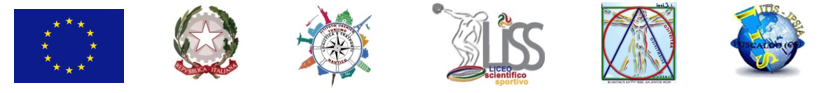 Ministero dell’Istruzione e del MeritoUFFICIO SCOLASTICO REGIONALE PER LA CALABRIAI.I.S. "S. Lopiano"Liceo Artistico - Liceo Classico - Liceo Scientifico - Liceo Scientifico Sportivo – Ist. Tecn. per il Turismo - Istituto Logistica e Trasporti - “Fermi”-Ipsia “L.De Seta” FuscaldoVia Marinella - s.n.c. – 87022 CETRARO (CS) Tel. 0982/92007 - 0982/91596 - Fax. 0982/91071 -Codice Meccanografico: CSIS028006 E mail:csis028006@istruzione.it-Mail PEC: csis028006@pec.istruzione.itCodice Fiscale: 86002330784 - C.U.I.P.A.: UFZUJC - codice IPA istsc_csis028006Prot. n°  0002853/VI.1.4PCTO                                                                                         Cetraro, 17/05/2024                                                                  Ai docenti tutor dei percorsi PCTO Ai coordinatori classi 5^ Ai referenti PCTOE p.c.	Al DSGAAl sito webOggetto: Adempimenti finali dei PCTO - Consegna documentazione a.s. 23/24.In previsione della conclusione dell’anno scolastico 2023/24 ed in prospettiva degli scrutini conclusivi, oltre che in considerazione dell’aggiornamento della piattaforma MIUR - A.S.L. collegata al CURRICULUM STUDENTE per gli esami di Stato e alla piattaforma UNICA, ciascun tutor PCTO, per la propria classe, è tenuto a predisporre il conteggio delle ore realizzato sino ad oggi ed a consegnare la documentazione finale prodotta nei Percorsi PCTO.Tutta la documentazione andrà   consegnata in formato digitale all’indirizzo mail pcto@iislopiano.edu.it e cartaceo ai Referenti dell’attività Prof.ssa Paola Celebre (ITT e Trasporti e Logistica), Prof.ssa Carmen Policicchio (Liceo Scientifico/Sportivo/Artistico), Prof. Ivan Cozza (ITIS) entro e non oltre il giorno 31/05/2024.Va altresì evidenziato come tutte le ore riportate nel file riepilogativo di conteggio debbano essere riportate solo se opportunamente documentate o con certificazioni degli Enti/organizzazioni erogatrici delle attività, oppure dalla scuola, attraverso i fogli di presenza degli alunni che saranno stati raccolti dal tutor nel registro delle attività della classe, se svolte in aula o a distanza.Qui di seguito si riepiloga la documentazione che dovrà essere raccolta da parte dei tutor delle classi e che  andrà consegnata ai referenti informato digitale e formato cartaceo:il file di conteggio delle ore svolte da ciascun alunno, anche negli anni scolastici precedenti (si allega file excel) la relazione finale del tutor firmata (si allega file word); Dichiarazione tutor interno attività svolte firmata (si allega file word);Formato cartaceo:i Patti Formativi Studenti firmati da alunni e genitori per gli stage ed i corsi avviati;tutta la documentazione predisposta appositamente per i percorsi svolti (Convenzione – Progetto – Certificazione competenze allegata alla presente circolare, che sarà inserita nel fascicolo dell’alunn*)registri di presenza firmati dai titolari/tutor d’azienda;il registro con i fogli di presenza per le attività comuni realizzate dalla classe;le attestazioni di partecipazione a PON, POR, CORSI realizzati, convegni seminari incontri etc… se    certificate dagli enti esterni organizzatori, che saranno inserite nel fascicolo dell’alunn*;Si suggerisce ai tutor e ai coordinatori delle classi 5^ di ricordare agli alunni che una parte del colloquio, verterà sulla discussione e sull’analisi delle esperienze e/o tematiche dei corsi PCTO svolti. Questo potrà anche avvenire preparando o una breve relazione discorsiva o preparando una Relazione in forma scritta o una presentazione in formato multimediale che andrebbe strutturata anticipatamente. Il Dirigente Scolastico Prof. Graziano Di Pasqua Firma autografa sostituita a mezzo stampa ai sensi  e per gli effetti dell’art. 3, c. 2 D.Lgs n. 39/93